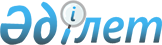 Астрахан ауданында әлеуметтік көмек көрсетудің, оның мөлшерлерін белгілеудің және мұқтаж азаматтардың жекелеген санаттарының тізбесін айқындаудың қағидаларын бекіту туралы
					
			Күшін жойған
			
			
		
					Ақмола облысы Астрахан аудандық мәслихатының 2021 жылғы 1 ақпандағы № 7С-3-2 шешімі. Ақмола облысының Әділет департаментінде 2021 жылғы 4 ақпанда № 8349 болып тіркелді. Күші жойылды - Ақмола облысы Астрахан аудандық мәслихатының 2023 жылғы 28 желтоқсандағы № 8С-17-2 шешімімен
      Ескерту. Күші жойылды - Ақмола облысы Астрахан аудандық мәслихатының 28.12.2023 № 8С-17-2 (оның алғашқы ресми жарияланған күнінен кейін күнтізбелік он күн өткен соң қолданысқа енгізіледі) шешімімен.
      "Қазақстан Республикасындағы жергілікті мемлекеттік басқару және өзін-өзі басқару туралы" Қазақстан Республикасының 2001 жылғы 23 қаңтардағы Заңының 6 бабының 2-3 тармағына, Қазақстан Республикасы Үкіметінің 2013 жылғы 21 мамырдағы № 504 қаулысымен бекітілген Әлеуметтік көмек көрсетудің, оның мөлшерлерін белгілеудің және мұқтаж азаматтардың жекелеген санаттарының тізбесін айқындаудың үлгілік қағидаларына сәйкес, Астрахан аудандық мәслихаты ШЕШІМ ҚАБЫЛДАДЫ:
      1. Қоса беріліп отырған Астрахан ауданында әлеуметтік көмек көрсетудің, оның мөлшерлерін белгілеудің және мұқтаж азаматтардың жекелеген санаттарының тізбесін айқындаудың қағидалары бекітілсін.
      2. Осы шешім Ақмола облысының Әділет департаментінде мемлекеттік тіркелген күнінен бастап күшіне енеді және ресми жарияланған күнінен бастап қолданысқа енгізіледі.
      "КЕЛІСІЛДІ" Астрахан ауданында әлеуметтік көмек көрсетудің, оның мөлшерлерін белгілеудің және мұқтаж азаматтардың жекелеген санаттарының тізбесін айқындау қағидалары
      Ескерту. Қағидалар жаңа редакцияда - Ақмола облысы Астрахан аудандық мәслихатының 13.05.2022 № 7С-23-5 (алғашқы ресми жарияланған күнінен кейін күнтізбелік он күн өткен соң қолданысқа енгізіледі) шешімімен; өзгерістер енгізілді - Ақмола облысы Астрахан аудандық мәслихатының 15.09.2022 № 7С-28- 2 (алғашқы ресми жарияланған күнінен кейін күнтізбелік он күн өткен соң қолданысқа енгізіледі); 16.01.2023 № 7С-36-2 (алғашқы ресми жарияланған күнінен кейін күнтізбелік он күн өткен соң қолданысқа енгізіледі) шешімдерімен.
      1. Осы әлеуметтік көмек көрсетудің, оның мөлшерлерін белгілеудің және мұқтаж азаматтардың жекелеген санаттарының тізбесін айқындау Қағидалары (бұдан әрі – қағидалар) "Әлеуметтік көмек көрсетудің, мөлшерлерін белгілеудің және мұқтаж азаматтардың жекелеген санаттарының тізбесін айқындаудың үлгілік қағидаларын бекіту туралы" Қазақстан Республикасы Үкіметінің 2013 жылғы 21 мамырдағы № 504 қаулысына (бұдан әрі – Үлгілік қағидалар)" сәйкес әзірленді және әлеуметтік көмек көрсетудің, оның мөлшерлерін белгілеудің және мұқтаж азаматтардың жекелеген санаттарының тізбесін айқындаудың тәртібін айқындайды. 1-тарау. Жалпы ережелер
      2. Осы Үлгілік қағидаларда пайдаланылатын негізгі терминдер мен ұғымдар:
      1) "Азаматтарға арналған үкімет" мемлекеттік корпорациясы (бұдан әрі – уәкілетті ұйым) – Қазақстан Республикасының заңнамасына сәйкес мемлекеттік қызметтерді, табиғи монополиялар субъектілерінің желілеріне қосуға арналған техникалық шарттарды беру жөніндегі қызметтерді және квазимемлекеттік сектор субъектілерінің қызметтерін көрсету, "бір терезе" қағидаты бойынша мемлекеттік қызметтерді, табиғи монополиялар субъектілерінің желілеріне қосуға арналған техникалық шарттарды беру жөніндегі қызметтерді, квазимемлекеттік сектор субъектілерінің қызметтерін көрсетуге өтініштер қабылдау және көрсетілетін қызметті алушыға олардың нәтижелерін беру жөніндегі жұмысты ұйымдастыру, сондай-ақ электрондық нысанда мемлекеттік қызметтер көрсетуді қамтамасыз ету үшін Қазақстан Республикасы Үкіметінің шешімі бойынша құрылған, жылжымайтын мүлікке құқықтарды оның орналасқан жері бойынша мемлекеттік тіркеуді жүзеге асыратын заңды тұлға;
      2) арнайы комиссия – өмірде қиын жағдайдың туындауына байланысты әлеуметтік көмек көрсетуге үміткер адамның (отбасының) өтінішін қарау бойынша Астрахан ауданы әкімінің шешімімен құрылатын комиссия;
      3) ең төмен күнкөріс деңгейі – "Қазақстан Республикасының Стратегиялық жоспарлау және реформалар агенттігі Ұлттық статистика бюросының Ақмола облысы бойынша департаменті" Республикалық мемлекеттік мекемесі есептейтін ең төмен тұтыну себетінің құнына тең, бір адамға қажетті ең төмен ақшалай кіріс.
      4) мереке күндері – Қазақстан Республикасының ұлттық және мемлекеттік мереке күндері;
      5) отбасының (азаматтың) жан басына шаққандағы орташа табысы – отбасының жиынтық табысының айына отбасының әрбір мүшесіне келетін үлесі;
      6) өмірдегі қиын жағдай – азаматтың тыныс-тіршілігін объективті түрде бұзатын, ол өз бетінше еңсере алмайтын ахуал;
      7) уәкілетті орган – "Астрахан ауданының жұмыспен қамту және әлеуметтік бағдарламалар бөлімі" мемлекеттік мекемесі;
      8) учаскелік комиссия – әлеуметтік көмек алуға өтініш білдірген адамдардың (отбасылардың) материалдық жағдайына тексеру жүргізу және қорытындылар дайындау үшін ауылдық округ әкімдерінің шешімдерімен құрылған комиссия;
      9) шекті шама – әлеуметтік көмектің бекітілген ең жоғары мөлшері.
      Ескерту. 2-тармаққа өзгеріс енгізілді - Ақмола облысы Астрахан аудандық мәслихатының 16.01.2023 № 7С-36-2 (алғашқы ресми жарияланған күнінен кейін күнтізбелік он күн өткен соң қолданысқа енгізіледі) шешімімен.


      3. Осы Қағидалар Ақмола облысын Астрахан ауданының аумағында тұрақты тұратын тұлғаларға таралады.
      4. Әлеуметтік көмек бір рет және (немесе) мерзімді (ай сайын) көрсетіледі.
      5. Осы қағидалардың мақсаттары үшін әлеуметтік көмек ретінде жергілікті атқарушы органмен мұқтаж азаматтардың жекелеген санаттарына (бұдан әрі - алушылар) өмірлік қиын жағдай туындаған жағдайда, сондай-ақ мереке күндеріне ақшалай нысанда көрсетілетін көмек түсініледі.
      6. "Қазақстан Республикасында мүгедектігі бар адамдарды әлеуметтiк қорғау туралы" Қазақстан Республикасы Заңының 16-бабында және "Ардагерлер туралы" Қазақстан Республикасының Заңы 10-бабының 2) тармақшасында, 11-бабының 2) тармақшасында, 12-бабының 2) тармақшасында, 13-бабының 2) тармақшасында, 17-бабында көзделген әлеуметтік қолдау шаралары осы Қағидаларда көзделген тәртіпте көрсетіледі.
      Ескерту. 6-тармақ жаңа редакцияда - Ақмола облысы Астрахан аудандық мәслихатының 16.01.2023 № 7С-36-2 (алғашқы ресми жарияланған күнінен кейін күнтізбелік он күн өткен соң қолданысқа енгізіледі) шешімімен.

 2-тарау. Әлеуметтік көмек көрсету, мұқтаж алушылардың жекелеген санаттарының тізбесін айқындау және әлеуметтік көмектің мөлшерлерін белгілеу тәртібі
      7. Мерекелік күндерге әлеуметтік көмек бір рет ақшалай төлем түрінде келесі санаттағы азаматтарға көрсетіледі:
      1) Жеңіс күні - 9 мамыр:
      Ұлы Отан соғысына қатысушыларға, атап айтқанда, Ұлы Отан соғысы кезеңінде, сондай-ақ бұрынғы Кеңестік Социалистік Республикалар Одағын (бұдан әрі – КСР Одағы) қорғау бойынша басқа да ұрыс операциялары кезiнде майдандағы армия мен флоттың құрамына кiрген әскери бөлiмдерде, штабтар мен мекемелерде қызмет өткерген әскери қызметшiлерге, Ұлы Отан соғысының партизандары мен астыртын әрекет етушiлерiне, 1 000 000 (бір миллион) теңге мөлшерінде;
      Ұлы Отан соғысы кезеңінде жаралануы, контузия алуы, мертігуі немесе ауруға шалдығуы салдарынан болған мүгедектігі бар адамдарға, атап айтқанда, Ұлы Отан соғысы кезеңінде майданда, ұрыс қимылдары ауданында, майдан маңындағы теміржол учаскелерінде, қорғаныс шептерінің, әскери-теңіз базалары мен әуеайлақтардың құрылысжайларында жаралануы, контузия алуы, мертігуі немесе ауруға шалдығуы салдарынан мүгедектік белгіленген майдандағы армия мен флоттың әскери қызметшілері, Ұлы Отан соғысының партизандары мен астыртын әрекет етушілері, сондай-ақ жұмысшылар мен қызметшілерге - 1 000 000 (бір миллион) теңге мөлшерінде;
      майдандағы армия бөлiмдерiнің әскери қызметшілеріне қалалардың қорғанысына қатысқаны үшін белгiленген жеңiлдiк шарттарымен зейнетақы тағайындау үшiн 1998 жылғы 1 қаңтарға дейiн еңбек сіңірген жылдарына есептеліп жазылған, сол қалаларда Ұлы Отан соғысы кезеңінде қызмет өткерген әскери қызметшiлерге, сондай-ақ бұрынғы КСР Одағы iшкi iстер және мемлекеттiк қауiпсiздiк органдарының басшы және қатардағы құрамының адамдарына - 100 000 (бір жүз мың) теңге мөлшерінде;
      Ұлы Отан соғысы кезеңінде майдандағы армия құрамына кiрген әскери бөлiмдерде, штабтарда, мекемелерде штаттық лауазымдар атқарған не сол кезеңдерде майдандағы армия бөлiмдерiнің әскери қызметшілеріне қалалардың қорғанысына қатысқаны үшін белгiленген жеңiлдiкті шарттармен зейнетақы тағайындау үшiн 1998 жылғы 1 қаңтарға дейiн еңбек сіңірген жылдарына есептеліп жазылған, сол қалаларда болған Кеңес Армиясының, Әскери-Теңiз Флотының, бұрынғы КСР Одағының iшкi iстер және мемлекеттiк қауiпсiздiк әскерлерi мен органдарының еріктi жалдамалы құрамының адамдарына - 100 000 (бір жүз мың) теңге мөлшерінде;
      Ұлы Отан соғысы кезеңінде майдандағы армия мен флоттың құрамына кiрген бөлiмдердiң, штабтар мен мекемелердiң құрамында полк балалары (тәрбиеленушiлерi) және юнгалар ретiнде болған адамдарға - 100 000 (бір жүз мың) мөлшерінде;
      Екiншi дүниежүзiлiк соғыс жылдарында шет елдердiң аумағында партизан отрядтары, астыртын топтар және басқа да фашизмге қарсы құралымдар құрамында фашистiк Германия мен оның одақтастарына қарсы ұрыс қимылдарына қатысқан адамдарға - 100 000 (бір жүз мың) теңге мөлшерінде;
      бұрынғы КСР Одағы Қатынас жолдары халық комиссариатының, Байланыс халық комиссариатының, кәсiпшiлiк және көлiк кемелерiнiң жүзу құрамы мен авиацияның ұшу-көтерілу құрамының, Балық өнеркәсiбi халық комиссариатының, теңiз және өзен флотының, Солтүстiк теңiз жолы бас басқармасының ұшу-көтерілу құрамының арнаулы құралымдарының Ұлы Отан соғысы кезеңінде әскери қызметшiлер жағдайына көшiрiлген және ұрыс майдандарының тылдағы шекаралары, флоттардың жедел аймақтары шегiнде майдандағы армия мен флот мүдделерi үшін мiндеттер атқарған қызметкерлерi, сондай-ақ Ұлы Отан соғысының бас кезiнде басқа мемлекеттердiң порттарында еріксіз ұсталған көлiк флоты кемелерi экипаждарының мүшелерiне - 100 000 (бір жүз мың) теңге мөлшерінде;
      бұрынғы КСР Одағын қорғау, әскери қызметтің өзге де міндеттерін басқа кезеңдерде атқару кезінде жаралануы, контузия алуы, мертігуі салдарынан немесе майданда болуына байланысты, сондай-ақ Ауғанстанда немесе ұрыс қимылдары жүргізілген басқа да мемлекеттерде әскери қызметін өткеру кезінде ауруға шалдығуы салдарынан мүгедектік белгіленген әскери қызметшілерге - 100 000 (бір жүз мың) теңге мөлшерінде;
      қызметтік міндеттерін атқару кезінде жаралануы, контузия алуы, мертігуі салдарынан не майданда болуына немесе ұрыс қимылдары жүргізілген мемлекеттерде қызметтік міндеттерін орындауына байланысты ауруға шалдығуы салдарынан мүгедектік белгіленген, бұрынғы КСР Одағының мемлекеттік қауіпсіздік органдарының және ішкі істер органдарының басшы және қатардағы құрамының адамдарына - 100 000 (бір жүз мың) теңге мөлшерінде;
      Ленинград қаласындағы қоршау кезеңінде қаланың кәсiпорындарында, мекемелерi мен ұйымдарында жұмыс iстеген және "Ленинградты қорғағаны үшiн" медалiмен немесе "Қоршаудағы Ленинград тұрғыны" белгiсiмен наградталған азаматтарға - 60 000 (алпыс мың) теңге мөлшерінде;
      Екiншi дүниежүзiлiк соғыс кезеңiнде фашистер мен олардың одақтастары құрған концлагерьлердегі, геттолардағы және басқа да мәжбүрлеп ұстау орындарындағы кәмелетке толмаған тұтқындарға - 100 000 (бір жүз мың) теңге мөлшерінде;
      1944 жылғы 1 қаңтар – 1951 жылғы 31 желтоқсан аралығындағы кезеңде Украина КСР, Беларусь КСР, Литва КСР, Латвия КСР, Эстония КСР аумағында болған халықты қорғаушы жойғыш батальондардың, взводтар мен отрядтардың жауынгерлері мен командалық құрамы қатарындағы, осы батальондарда, взводтарда, отрядтарда қызметтік міндеттерін атқару кезінде жаралануы, контузия алуы немесе мертігуі салдарынан мүгедектік белгіленген адамдарға - 60 000 (алпыс мың) теңге мөлшерінде;
      Ұлы Отан соғысы жылдарында тылдағы қажырлы еңбегі мен мінсіз әскери қызметі үшін бұрынғы КСР Одағының ордендерімен және медальдарымен наградталған адамдарға – 30 000 (отыз мың) теңге мөлшерінде;
      1941 жылғы 22 маусым – 1945 жылғы 9 мамыр аралығында кемiнде алты ай жұмыс iстеген (қызмет өткерген) және Ұлы Отан соғысы жылдарында тылдағы қажырлы еңбегi мен мiнсiз әскери қызметі үшін бұрынғы КСР Одағының ордендерiмен және медальдарымен наградталмаған адамдарға – 30 000 (отыз мың) теңге мөлшерінде;
      Ұлы Отан соғысы кезеңінде жаралануы, контузия алуы, мертігуі немесе ауруға шалдығуы салдарынан қайтыс болған мүгедектігі бар адамның немесе жеңілдіктер бойынша Ұлы Отан соғысы кезеңінде жаралануы, контузия алуы, мертігуі немесе ауруға шалдығуы салдарынан болған мүгедектігі бар адамдарға теңестірілген қайтыс болған адамның екінші рет некеге тұрмаған зайыбы (жұбайы), сондай-ақ жалпы ауруға шалдығуы, жұмыста мертігуі және басқа да себептер (құқыққа қарсы келетіндерді қоспағанда) салдарынан болған мүгедектігі бар адам деп танылған, қайтыс болған Ұлы Отан соғысы қатысушысының, партизанның, астыртын әрекет етушінің, "Ленинградты қорғағаны үшін" медалімен немесе "Қоршаудағы Ленинград тұрғыны" белгісімен наградталған азаматтың екінші рет некеге тұрмаған зайыбы (жұбайы) на (зайыбына) – 30 000 (отыз мың) теңге мөлшерінде;
      бұрынғы КСР Одағының үкiметтік органдарының шешiмдерiне сәйкес басқа мемлекеттердiң аумағындағы ұрыс қимылдарына қатысқан Кеңес Армиясының, Әскери-Теңiз Флотының, Мемлекеттiк қауiпсiздiк комитетiнiң әскери қызметшiлерiне, бұрынғы КСР Одағы Iшкi iстер министрлiгiнiң басшы және қатардағы құрамының адамдарына (әскери мамандар мен кеңесшiлердi қоса алғанда) – 15 (он бес) айлық есептік көрсеткіш мөлшерінде;
      оқу жиындарына шақырылған және Ауғанстанға ұрыс қимылдары жүрiп жатқан кезеңде жiберiлген әскери мiндеттiлерге - 15 (он бес) айлық есептік көрсеткіш мөлшерінде;
      Ауғанстанға ұрыс қимылдары жүрiп жатқан кезеңде осы елге жүк жеткiзу үшiн жiберiлген автомобиль батальондарының әскери қызметшiлерiне - 15 (он бес) айлық есептік көрсеткіш мөлшерінде;
      бұрынғы КСР Одағының аумағынан Ауғанстанға жауынгерлiк тапсырмалармен ұшқан ұшу құрамының әскери қызметшiлерiне - 15 (он бес) айлық есептік көрсеткіш мөлшерінде;
      Ауғанстандағы кеңестік әскери контингентке қызмет көрсеткен, жарақат, контузия алған немесе мертіккен не ұрыс қимылдарын қамтамасыз етуге қатысқаны үшін бұрынғы КСР Одағының ордендерiмен және медальдарымен наградталған жұмысшылар мен қызметшiлерге - 15 (он бес) айлық есептік көрсеткіш мөлшерінде;
      1986 – 1987 жылдары Чернобыль атом электр станциясындағы апаттың, азаматтық немесе әскери мақсаттағы объектiлердегi басқа да радиациялық апаттар мен авариялардың салдарларын жоюға қатысқан, сондай-ақ ядролық сынақтарға тiкелей қатысқан адамдарға - 15 (он бес) айлық есептік көрсеткіш мөлшерінде;
      Чернобыль атом электр станциясындағы апаттың және азаматтық немесе әскери мақсаттағы объектілердегі басқа да радиациялық апаттар мен авариялардың, ядролық сынақтардың салдарынан мүгедектік белгіленген адамдар және мүгедектігі ата-анасының бірінің радиациялық сәуле алуымен генетикалық байланысты олардың балаларына - 15 (он бес) айлық есептік көрсеткіш мөлшерінде;
      басқа елдердегі майдандағы әскери контингенттерге қызмет көрсеткен және ұрыс қимылдарын жүргiзу кезенде жаралануы, контузия алуы, мертігуі не ауруға шалдығуы салдарынан мүгедектік белгіленген тиiстi санаттардағы жұмысшылар мен қызметшiлер;
      1988-1989 жылдардағы Чернобыль атом электр станциясындағы апаттың салдарларын жоюға қатысушылар қатарындағы, қоныс аудару күні құрсақта болған балаларды қоса алғанда, оқшаулау және көшіру аймақтарынан Қазақстан Республикасына қоныс аударылған (өз еркімен кеткен) адамдар;
      1992 жылғы қыркүйек – 2001 жылғы ақпан аралығындағы кезеңде Тәжікстан-Ауғанстан учаскесінде Тәуелсіз Мемлекеттер Достастығының шекарасын күзетуді күшейту жөніндегі мемлекетаралық шарттар мен келісімдерге сәйкес міндеттерді орындаған Қазақстан Республикасының әскери қызметшілеріне - 15 (он бес) айлық есептік көрсеткіш мөлшерінде;
      2003 жылғы тамыз – 2008 жылғы қазан аралығындағы кезеңде Ирактағы халықаралық бітімгершілік операцияға бітімгерлер ретінде қатысқан Қазақстан Республикасының әскери қызметшілеріне - 15 (он бес) айлық есептік көрсеткіш мөлшерінде;
      1986 – 1991 жылдар аралығындағы кезеңде Таулы Қарабақтағы этносаралық қақтығысты реттеуге қатысқан әскери қызметшілер, сондай-ақ бұрынғы КСР Одағы ішкі істер және мемлекеттік қауіпсіздік органдарының басшы және қатардағы құрамының адамдарына - 15 (он бес) айлық есептік көрсеткіш мөлшерінде;
      "Қазақстанның Еңбек Ері", "Халық қаһарманы" атақтарына ие болған адамдарға - 15 (он бес) айлық есептік көрсеткіш мөлшерінде;
      1979 жылғы 1 желтоқсан - 1989 жылғы желтоқсан аралығындағы кезеңде Ауғанстанға және ұрыс қимылдары жүргізілген басқа да елдерге жұмысқа жiберiлген жұмысшылар мен қызметшiлерге - 15 (он бес) айлық есептік көрсеткіш мөлшерінде;
      бұрынғы КСР Одағы Мемлекеттік қауiпсiздiк комитетiнiң Ауғанстан аумағында уақытша болған және кеңес әскерлерiнiң шектеулі контингентінің құрамына енбеген жұмысшылары мен қызметшiлерiне - 15 (он бес) айлық есептік көрсеткіш мөлшерінде;
      бейбiт уақытта әскери қызметiн өткеру кезiнде қаза тапқан (қайтыс болған) әскери қызметшiлердiң отбасылары – 15 (он бес) айлық есептік көрсеткіш мөлшерінде.
      2) 30 тамыз - Қазақстан Республикасының Конституция күніне:
      бірінші, екінші, үшінші топ мүгедектігі бар адамдарға және мүгедектігі бар балаларды асыраушыларға - 2 (екі) айлық есептік көрсеткіш мөлшерінде;
      3) 25 қазан - Республикасы күніне:
      зейнетақы мен жәрдемақының ең төмен мөлшерін және зейнетақы мен жәрдемақының ең төмен мөлшерінен төмен алатын, зейнетақы жасына жеткен адамдарға - 2 (екі) айлық есептік көрсеткіш мөлшерінде;
      4) 16 – желтоқсан Тәуелсіздік күніне:
      саяси қуғын-сүргін құрбандары, мүгедектігі бар немесе, Қазақстан Республикасының "Жаппай саяси қуғын-сүргін құрбандарын ақтау туралы" Заңында белгіленген тәртіппен ақталған зейнеткер болып табылатын саяси қуғын-сүргіндерден зардап шеккен адамдарға, 3 (үш) айлық есептік көрсеткіш мөлшерінде;
      бірге тұратын төрт және одан да көп кәмелетке толмаған балалары, оның ішінде орта, техникалық және кәсіптік, орта, жоғары және (немесе) жоғары оқу орнынан кейінгі білім беру ұйымдарында күндізгі оқу нысаны бойынша оқитын балалары бар, олар кәмелеттік жасқа толғаннан кейін білім беру ұйымдарын бітіретін уақытқа дейін (бірақ жиырма үш жасқа толғанға дейін), мемлекеттік атаулы әлеуметтік көмек алатын көп балалы отбасыларға – 15 (он бес) айлық есептік көрсеткіш мөлшерінде.
      Ескерту. 7-тармақ жаңа редакцияда - Ақмола облысы Астрахан аудандық мәслихатының 16.01.2023 № 7С-36-2 (алғашқы ресми жарияланған күнінен кейін күнтізбелік он күн өткен соң қолданысқа енгізіледі) шешімімен.


      8. Әлеуметтік көмек өмірлік қиын жағдайда қалған азаматтардың келесі санаттарына табыстарын есепке алмай келесі негіздер бойынша көрсетіледі:
      жетімдiк және ата-ана қамқорлығының болмауы - өтініші бойынша 10 (он) айлық есептік көрсеткіш мөлшерінде біржолғы жәрдемақы төленеді;
      әлеуметтік бейімсіздікке және әлеуметтік депривацияға әкеп соққан қатыгездікпен қарау - өтініші бойынша бір рет, 10 (он) айлық есептік көрсеткіш мөлшерінде;
      панасыз қалған (белгілі бір тұрғылықты жері жоқ адамдарға) – өтініші бойынша бір рет, 10 (он) айлық есептік көрсеткіш мөлшерінде;
      табиғи зілзаланың немесе өрттің салдарынан зардап шеккен отбасыларға (азаматтарға), өтініші бойынша, өмірлік қиын жағдай туындаған кезден бастап, үш айдан кешіктірмей - өтініші бойынша бір рет 50 (елу) айлық есептік көрсеткіш мөлшерінде;
      денсаулық сақтау ұйымдарында есепте тұрған туберкулездің белсенді түрлерімен ауыратын адамдарға-өтініші бойынша, дәрігерлік-консультациялық комиссияның қорытындысы негізінде - өтініші бойынша ай сайын, алты ай ішінде, 5 (бес) айлық есептік көрсеткіш мөлшерінде;
      қатерлі ісік сияқты әлеуметтік мәні бар ауруы бар азаматтарға, өтініші бойынша, дәрігерлік-консультациялық комиссияның қорытындысы негізінде - өтініші бойынша бір рет, 15 (он бес) айлық есептік көрсеткіш мөлшерінде;
      АИТВ инфекциясының профилактикасы саласындағы қызметті жүзеге асыратын денсаулық сақтау ұйымы ұсынатын тізім негізінде тұрақты күтім жасау және қосымша күшейтілген тамақтану үшін адамның иммун тапшылығы вирусынан (АИТВ) туындаған ауруы бар балаларға-ай сайын 2 (екі) айлық есептік көрсеткіш мөлшерінде;
      Мүгедектігі бар адамдарға, жетім балаларға және ата - анасының қамқорлығынсыз қалған, жиырма тоғыз жасқа толмаған, кәмелеттік жасқа толғанға дейін ата-анасынан айырылған, колледждерде ақылы негізде күндізгі оқу нысаны бойынша оқитын балаларға өтініш бойынша, оқу орнымен жасалған шарттың, оқу орнынан анықтаманың көшірмесі негізінде - өтініші бойынша бір рет, 50 (елу) айлық есептік көрсеткіш мөлшерінде;
      ата-анасының (заңды өкілдерінің) мүгедектігі бар баланың санаторий-курорттық емделуде болған кезеңінде, санаторий-курорттық емделудегі мүгедекті оңалтудың жеке бағдарламасы негізінде – өтініші бойынша бір рет, жолдама құнының 50 (елу) пайызы мөлшерінде, осы Қагиданың 10 тармағына сәйкес бірақ әлеуметтік көмектің шекті мөлшерінен аспайтын мөлшерде;
      Ұлы Отан соғысы жылдарында тылдағы қажырлы еңбегі және мінсіз әскери қызметі үшін бұрынғы КСР Одағының ордендерімен және медальдарымен наградталған адамдарға, бейбiт уақытта әскери қызметiн өткеру кезiнде қаза тапқан (қайтыс болған) әскери қызметшiлердiң отбасыларына, жұбайының (зайыбының), Ұлы Отан соғысының қайтыс болған мүгедек адамдарға немесе жеңілдіктер бойынша Ұлы Отан соғысының мүгедек адамдарына теңестiрiлген адамның екiншi рет некеге тұрмаған жұбайы (зайыбы), сондай-ақ жалпы ауруға шалдығу, жұмыста мертігу және басқа да себептер (құқыққа қайшы келетiндердi қоспағанда) салдарынан мүгедектігі бар адам деп танылған, Ұлы Отан соғысының қайтыс болған қатысушысының, партизанның, астыртын әрекет етушiнің, "Ленинградты қорғағаны үшiн" медалiмен немесе "Қоршаудағы Ленинград тұрғыны" белгiсiмен наградталған азаматтың екінші рет некеге тұрмаған жұбайы (зайыбы), Чернобыль атом электр станциясындағы апаттың зардаптарын жоюға қатысқан 1986-1987 жылдары, азаматтық немесе әскери мақсаттағы объектілердегі басқа да радиациялық апаттар мен авариялар, сондай-ақ ядролық сынақтарға тікелей қатысқандардың - өтініші бойынша емдеу аяқталған сәттен бастап бір айдан кешіктірмей, санаторий-курорттық емделуге жол жүруіне (екі жаққа да), билет бағасынан 100 % мөлшерде, бірақ әлеуметтік көмектің шекті мөлшерінен аспайтын, біржолғы көмек.
      Ескерту. 8-тармақ жаңа редакцияда - Ақмола облысы Астрахан аудандық мәслихатының 15.09.2022 № 7С-28-2 (алғашқы ресми жарияланған күнінен кейін күнтізбелік он күн өткен соң қолданысқа енгізіледі) шешімімен.


      9. Әлеуметтік көмек ең төменгі күнкөріс деңгейі мөлшерінің бір еселік шегінен аспайтын жан басына шаққандағы орташа табысты ескере отырып, өмірлік қиын жағдайға тап болған мұқтаж азаматтардың келесі санаттарына көрсетіледі:
      туғаннан бастап үш жасқа дейінгі балалардың ерте психофизикалық даму мүмкіндіктерінің шектелуі; дене және (немесе) ақыл – ой мүмкіндіктерімен байланысты организм функцияларының тұрақты бұзылуы; әлеуметтік мәні бар аурулар және айналадағыларға қауіп төндіретін аурулар салдарынан тыныс-тіршілігінің шектелуі; егде жасына байланысты, басынан өткерген ауруы және (немесе) мүгедектігі салдарынан өзіне-өзі қызмет көрсетуге қабілетсіздігі - өтініші бойынша бір рет, 10 (он) айлық есептік көрсеткіш мөлшерінде;
      бас бостандығынан айыру орындарынан босатылған адамдарға бас бостандығынан айыру орындарында болғаны туралы растайтын құжаттың негізінде өтініші бойынша босатылған күннен бастап үш айдан кешіктірмей - өтініші бойынша бір рет 15 (он бес) айлық есептік көрсеткіш мөлшерінде;
      пробация қызметінің есебінде тұрған адамдарға-өтініш бойынша, пробация қызметінен растайтын құжат негізінде – өтініші бойынша бір рет, 10 (он) айлық есептік көрсеткіш мөлшерінде біржолғы жәрдемақы төленеді.
      10. Әлеуметтік көмектің шекті мөлшері 50 (елу) айлық есептік көрсеткішті құрайды.
      Ұлы Отан соғысының қатысушылары мен мүгедектігі бар адамдар үшін әлеуметтік көмектің шекті мөлшері 1 000 000 (бір миллион) теңгені құрайды.
      Ескерту. 10-тармақ жаңа редакцияда - Ақмола облысы Астрахан аудандық мәслихатының 15.09.2022 № 7С-28-2 (алғашқы ресми жарияланған күнінен кейін күнтізбелік он күн өткен соң қолданысқа енгізіледі) шешімімен.

 3 тарау. Әлеуметтік көмек көрсету тәртібі
      11. Әлеуметтік көмек мереке күндеріне, алушылардан өтініш талап етілмей, уәкілетті ұйымның тізімі бойынша көрсетіледі.
      12. Әлеуметтік көмек көрсету тәртібі Үлгілік қағидаларға сәйкес айқындалады.
      13. Әлеуметтік көмек ұсынуға шығыстарды қаржыландыру аудан бюджетінде көзделген ағымдағы қаржы жылына арналған қаражат шегінде жүзеге асырылады. 4-тарау. Ұсынылған әлеуметтік көмекті тоқтату және қайтару үшін негіздер
      14. Әлеуметтік көмек мына жағдайларда тоқтатылады:
      1) алушы қайтыс болғанда;
      2) алушы Астрахан ауданы тыс жерге тұрақты тұруға кеткенде;
      3) алушыны мемлекеттік немесе жеке медициналық-әлеуметтік мекемелерге тұруға жіберген кезде;
      4) өтініш беруші жалған мәліметтерді ұсынғаны анықталғанда;
      Әлеуметтік көмекті төлеу көрсетілген жағдайлар туындаған айдан бастап тоқтатылады.
      15. Жәрдемақылардың артық төленген сомалары – ерікті түрде, ал бас тартқан жағдайда сот тәртібімен қайтарылуға жатады 5-тарау. Қорытынды ереже
      16. Әлеуметтік көмек көрсету мониторингі мен есепке алуды уәкілетті орган "Е-Собес" автоматтандырылған ақпараттық жүйесінің дерекқорын пайдалана отырып жүргізеді.
					© 2012. Қазақстан Республикасы Әділет министрлігінің «Қазақстан Республикасының Заңнама және құқықтық ақпарат институты» ШЖҚ РМК
				
      Астрахан аудандықмәслихат сессиясыныңтөрағасы

А.Мальков

      Астрахан аудандықмәслихатының хатшысы

М.Қожахмет

      Астрахан ауданының әкімдігі
Астрахан ауданы 2021 жылғы
1 ақпандағы № 7С-3-2
шешімімен
бекітілген